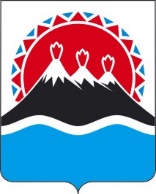 П О С Т А Н О В Л Е Н И ЕПРАВИТЕЛЬСТВАКАМЧАТСКОГО КРАЯПРАВИТЕЛЬСТВО ПОСТАНОВЛЯЕТ:Внести в постановление Правительства Камчатского края от 03.04.2009 № 158-П «Об имущественной поддержке субъектов малого и среднего предпринимательства в Камчатском крае» следующие изменения: 1) В части 8 Приложения 1 «Порядок формирования, ведения, обязательного опубликования перечня государственного имущества Камчатского края, предназначенного для предоставления во владение и (или) в пользование субъектам малого и среднего предпринимательства и организациям, образующим инфраструктуру поддержки субъектов малого и среднего предпринимательства, а также физическим лицам, не являющимся индивидуальными предпринимателями и применяющими специальный налоговый режим «Налог на профессиональный доход», слова «Министерством инвестиций, промышленности и предпринимательства Камчатского края» заменить словами «Министерством экономического развития Камчатского края»; 2) Дополнить Приложение 1 частями 9.1, 9.2, 9.3 следующего содержания:   «9.1.  Государственные органы Камчатского края, государственные унитарные предприятия Камчатского края, государственные учреждения Камчатского края, владеющие имуществом Камчатского края на праве хозяйственного ведения или оперативного управления,  организации, образующие инфраструктуру поддержки субъектов малого и среднего предпринимательства, а также субъекты малого и среднего предпринимательства и физические лица, применяющих специальный налоговый режим «Налог н профессиональный доход» вправе направить в Министерство предложения о включении (исключении) государственного имущества в Перечень.      9.2. Рассмотрение предложений, указанных в части 9.1 настоящего Порядка, осуществляется Министерством в течение 30 календарных дней с даты их поступления. По результатам рассмотрения предложений Министерством имущества Камчатского края принимается одно из следующих решений:1) о включении сведений об имуществе Камчатского края в отношении которого поступило предложение, в Перечень;2) об исключении сведений о имуществе Камчатского края в отношении которого поступило предложение, из Перечня с учетом положений частей 5 и 6 Порядка;3) об отказе в учете предложения.9.3. В случае принятия решения об отказе в учете предложения, указанного в части 9.1 Порядка, Министерство направляет лицу, представившему предложение, мотивированный ответ о невозможности включения государственного имущества Камчатского края в Перечень или исключения государственного имущества Камчатского края из Перечня».2. Утвердить Порядок и условия предоставления в аренду государственного имущества Камчатского края, включенного в перечень государственного имущества Камчатского края, предназначенного для предоставления во владение и (или) в пользование субъектам малого и среднего предпринимательства и организациям, образующим инфраструктуру поддержки субъектов малого и среднего предпринимательства, а также физическим лицам, не являющимся индивидуальными предпринимателями и применяющими специальный налоговый режим «Налог на профессиональный доход», согласно приложению к настоящему постановлению.3. Настоящее постановление вступает в силу после дня его официального опубликования.«Приложение 2к Постановлению ПравительстваКамчатского краяот 03.04.2009 N 158-ППОРЯДОКИ УСЛОВИЯ ПРЕДОСТАВЛЕНИЯ В АРЕНДУГОСУДАРСТВЕННОГО ИМУЩЕСТВА КАМЧАТСКОГО КРАЯ,ВКЛЮЧЕННОГО В ПЕРЕЧЕНЬ ГОСУДАРСТВЕННОГО ИМУЩЕСТВАКАМЧАТСКОГО КРАЯ, ПРЕДНАЗНАЧЕННОГО ДЛЯ ПРЕДОСТАВЛЕНИЯВО ВЛАДЕНИЕ И (ИЛИ) В ПОЛЬЗОВАНИЕ СУБЪЕКТАМ МАЛОГОИ СРЕДНЕГО ПРЕДПРИНИМАТЕЛЬСТВА И ОРГАНИЗАЦИЯМ, ОБРАЗУЮЩИМИНФРАСТРУКТУРУ ПОДДЕРЖКИ СУБЪЕКТОВ МАЛОГО И СРЕДНЕГОПРЕДПРИНИМАТЕЛЬСТВА, А ТАКЖЕ ФИЗИЧЕСКИМ ЛИЦАМ,НЕ ЯВЛЯЮЩИМСЯ ИНДИВИДУАЛЬНЫМИ ПРЕДПРИНИМАТЕЛЯМИИ ПРИМЕНЯЮЩИМ СПЕЦИАЛЬНЫЙ НАЛОГОВЫЙ РЕЖИМ"НАЛОГ НА ПРОФЕССИОНАЛЬНЫЙ ДОХОД"1. Настоящие Порядок и условия определяют правила предоставления государственного имущества Камчатского края, включенного в перечень государственного имущества Камчатского края, предназначенного для предоставления во владение и (или) в пользование субъектам малого и среднего предпринимательства и организациям, образующим инфраструктуру поддержки субъектов малого и среднего предпринимательства, а также физическим лицам, не являющимся индивидуальными предпринимателями и применяющим специальный налоговый режим "Налог на профессиональный доход" (далее – Перечень).2. Государственное имущество Камчатского края, включенное в Перечень, предоставляется субъектам малого и среднего предпринимательства и организациям, образующим инфраструктуру поддержки субъектов малого и среднего предпринимательства, а также физическим лицам, не являющимся индивидуальными предпринимателями и применяющим специальный налоговый режим "Налог на профессиональный доход", в аренду.3. Арендодателем государственного имущества Камчатского края является:1) Министерство имущественных и земельных отношений Камчатского края - в отношении имущества, составляющего казну Камчатского края;2) краевое государственное учреждение либо краевое государственное унитарное предприятие - в отношении имущества, находящегося соответственно в оперативном управлении либо в хозяйственном ведении.4. Для предоставления в аренду государственного имущества Камчатского края, включенного в Перечень, заинтересованное лицо направляет арендодателю заявление, которое должно содержать:1) фамилию, имя, отчество (при наличии) или наименование заинтересованного лица, идентификационный номер налогоплательщика, наименование, адрес (местоположение), предполагаемый срок аренды и целевое использование государственного имущества Камчатского края.2) информацию о непроведении ликвидации юридического лица, об отсутствии решения арбитражного суда о признании заявителя - юридического лица или индивидуального предпринимателя несостоятельным (банкротом) и об открытии конкурсного производства;3) выписку из единого государственного реестра юридических лиц (если заявителем является юридическое лицо), выписку из единого государственного реестра индивидуальных предпринимателей (если заявителем является индивидуальный предприниматель), сведения о применении лицом специального налогового режима «Налог на профессиональный доход».5. Условиями принятия заявления к рассмотрению являются:1) юридическое лицо, индивидуальный предприниматель либо физическое лицо, не являющееся индивидуальным предпринимателем, подавшее(ий) заявление (далее - заявитель), относится соответственно к субъектам малого и среднего предпринимательства, инфраструктуре поддержки субъектов малого и среднего предпринимательства либо применяет специальный налоговый режим "Налог на профессиональный доход";2) государственное имущество Камчатского края, указанное в заявлении, включено в Перечень;3) государственное имущество Камчатского края, указанное в заявлении, свободно от прав третьих лиц (за исключением права хозяйственного ведения или оперативного управления).6. При несоблюдении условий, предусмотренных частью 5 настоящего Порядка, арендодатель в течение 5 календарных дней со дня поступления заявления направляет заявителю мотивированный письменный отказ в рассмотрении заявления.7. При отсутствии оснований для отказа в рассмотрении заявления, указанных в части 5 настоящего Порядка, Арендодатель в течение 15 календарных дней со дня поступления заявления рассматривает его и принимает одно из следующих решений:1) о передаче в аренду государственного имущества Камчатского края, включенного в Перечень;2) об отказе в передаче в аренду государственного имущества Камчатского края.8. Основаниями для отказа в передаче в аренду государственного имущества Камчатского края являются:1) для юридических лиц и индивидуальных предпринимателей - отсутствие сведений в Едином реестре субъектов малого и среднего предпринимательства, для физических лиц, не являющихся индивидуальными предпринимателями, - отсутствие сведений о постановке на учет в налоговом органе в качестве налогоплательщика, применяющего специальный налоговый режим "Налог на профессиональный доход";2) наличие обременения испрашиваемого в аренду имущества правами третьих лиц - субъекта малого или среднего предпринимательства либо организации, образующей инфраструктуру поддержки малого и среднего предпринимательства;3) наличие принятого ранее решения о предоставлении заявителю государственного или муниципального имущества, по которому сроки оказания имущественной поддержки не истекли;4) признание заявителя допустившим нарушение порядка и условий оказания в соответствии с Федеральным законом от 24.07.2007 N 209-ФЗ "О развитии малого и среднего предпринимательства в Российской Федерации" имущественной поддержки, в том числе не обеспечившим целевого использования средств поддержки, в течение 3 лет, предшествующих подаче заявления о предоставлении в аренду государственного имущества Камчатского края;5) основания, предусмотренные частью 10 статьи 17.1 Федерального закона от 26.07.2006 N 135-ФЗ "О защите конкуренции".9. Государственное имущество Камчатского края, включенное в Перечень, предоставляется в аренду:1) без проведения торгов; 2) по результатам проведения конкурса или аукциона на право заключения договора аренды.10. Принятие решений о заключении договоров аренды государственного имущества Камчатского края, включенного в Перечень и составляющего казну Камчатского края, в соответствии с настоящим Порядком, организация и проведение конкурсов или аукционов на право заключения договоров аренды, заключение, изменение, расторжение заключенных по результатам торгов договоров аренды, контроль за использованием государственного имущества Камчатского края и поступлением арендной платы в краевой бюджет обеспечиваются Министерством имущественных и земельных отношений Камчатского края.11. Принятие решений о заключении договоров аренды государственного имущества Камчатского края, включенного в Перечень и закрепленного на праве оперативного управления за краевым государственным учреждением либо на праве хозяйственного ведения или оперативного управления за государственным унитарным предприятием Камчатского края, а также организация и проведение конкурсов или аукционов на право заключения договоров аренды, заключение, изменение, расторжение заключенных по результатам торгов договоров аренды обеспечиваются соответствующим краевым государственным учреждением либо государственным унитарным предприятием Камчатского края в соответствии с настоящим Порядком.12. Срок, на который заключаются договоры в отношении государственного имущества Камчатского края, включенного в Перечень, должен составлять не менее чем пять лет. Срок договора может быть уменьшен на основании поданного до заключения такого договора заявления лица, приобретающего права владения и (или) пользования. Максимальный срок предоставления бизнес-инкубаторами государственного имущества Камчатского края в аренду (субаренду) субъектам малого и среднего предпринимательства не должен превышать три года.13. Государственное имущество Камчатского края, включенное в Перечень, не подлежит отчуждению в частную собственность, за исключением возмездного отчуждения такого имущества в собственность субъектов малого и среднего предпринимательства в соответствии с частью 2.1 статьи 9 Федерального закона от 22.07.2008 N 159-ФЗ "Об особенностях отчуждения недвижимого имущества, находящегося в государственной собственности субъектов Российской Федерации или в муниципальной собственности и арендуемого субъектами малого и среднего предпринимательства, и о внесении изменений в отдельные законодательные акты Российской Федерации".14. Субъект малого или среднего предпринимательства или физическое лицо, не являющееся индивидуальным предпринимателем и применяющее специальный налоговый режим "Налог на профессиональный доход", имеет право на заключение нового договора аренды иных здания, сооружения, нежилого помещения, находящихся в государственной собственности Камчатского края и являющихся равнозначными, если решением о комплексном развитии территории жилой застройки, решением о комплексном развитии территории нежилой застройки предусматривается снос или реконструкция предоставленных субъекту малого или среднего предпринимательства или физическому лицу, не являющемуся индивидуальным предпринимателем и применяющему специальный налоговый режим "Налог на профессиональный доход", в аренду здания, сооружения или здания, в котором расположено предоставленное субъекту малого или среднего предпринимательства или физическому лицу, не являющемуся индивидуальным предпринимателем и применяющему специальный налоговый режим "Налог на профессиональный доход", в аренду нежилое помещение, при соблюдении одновременно следующих условий:1) наличие в государственной собственности Камчатского края недвижимого имущества, равнозначного в соответствии с пунктом 12 части 1 статьи 17.1 Федерального закона от 26.07.2006 N 135-ФЗ "О защите конкуренции" ранее имевшемуся у субъекта малого или среднего предпринимательства или физического лица, не являющегося индивидуальным предпринимателем и применяющего специальный налоговый режим "Налог на профессиональный доход", здания, сооружения, нежилого помещения;2) соблюдение субъектом малого или среднего предпринимательства или физическим лицом, не являющимся индивидуальным предпринимателем и применяющим специальный налоговый режим "Налог на профессиональный доход", условий прекращаемого договора аренды, в том числе отсутствие задолженности по арендной плате, начисленным неустойкам (штрафам, пеням) в размере, превышающем размер арендной платы более чем за один период платежа;3) однократное предложение субъекту малого или среднего предпринимательства или физическому лицу, не являющемуся индивидуальным предпринимателем и применяющему специальный налоговый режим "Налог на профессиональный доход", равнозначного здания, сооружения, нежилого помещения для заключения в отношении него нового договора аренды.15. Координационный или совещательный орган в сфере развития малого и среднего предпринимательства, в случае его создания в соответствии со статьей 5 Закона Камчатского края от 18.06.2008 N 71 "О развитии малого и среднего предпринимательства в Камчатском крае", участвует в передаче прав владения и (или) пользования государственным имуществом Камчатского края путем согласования проекта правового акта Министерства о создании конкурсной или аукционной комиссии, определении ее состава, порядка работы, назначении ее председателя.Порядок заключения договоров аренды государственного имущества Камчатского края без проведения торгов16. Без проведения торгов договоры аренды государственного имущества Камчатского края, включенного в Перечень, заключаются:1) в случаях,  установленных частями 1 и 9 статьи 17.1 Федерального закона от 26.07.2006 N 135-ФЗ "О защите конкуренции" и пунктом 2 статьи 39.6 Земельного кодекса Российской Федерации.2) в соответствии с государственной программой Камчатского края «Развитие экономики и внешнеэкономической деятельности Камчатского края», утвержденной постановлением Правительства Камчатского края от 01.07.2021 № 277-П.17. При поступлении заявления и отсутствии оснований для отказа в его рассмотрении, предусмотренных частью 5 настоящего Порядка, арендодатель в течение 15 календарных дней со дня поступления заявления:- обеспечивает размещение на официальном сайте в информационно-телекоммуникационной сети "Интернет" по адресу www.torgi.gov.ru, а также в отношении имущества, составляющего казну Камчатского края, на официальном сайте исполнительных органов государственной власти Камчатского края в сети "Интернет" по адресу www.kamgov.ru. информационного сообщения о намерении предоставить государственное имущество Камчатского края, находящееся в Перечне, без проведения торгов, в котором указывает индивидуальные характеристики государственного имущества.18. При отсутствии в течение 15 календарных дней с даты размещения информационного сообщения поступивших заявлений от других лиц, Арендодатель  направляет заявителю уведомление о принятом решении о заключении договора аренды государственного имущества Камчатского края без проведения торгов с указанием срока заключения такого договора, с учетом времени, необходимого для проведения оценки размера годовой арендной платы в порядке, установленном Федеральным законом от 29.07.1998 N 135-ФЗ "Об оценочной деятельности в Российской Федерации", а также проект договора.19. В случае если в течение 15 календарных дней с даты размещения информационного сообщения в адрес Арендодателя поступит заявление о намерении заключить договор аренды указанного государственного  имущества от других лиц, Арендодатель отказывает в предоставлении указанного имущества без проведения торгов и организовывает предоставление  имущества в аренду  на торгах (конкурсах, аукционах). Порядок заключения договоров аренды государственного имущества Камчатского края на торгах.20. Торги на право заключения договора аренды государственного имущества Камчатского края, включенного в Перечень, проводятся в соответствии с Правилами проведения конкурсов или аукционов на право заключения договоров аренды, договоров безвозмездного пользования, договоров доверительного управления имуществом, иных договоров, предусматривающих переход прав в отношении государственного или муниципального имущества, утвержденными Приказом Федеральной антимонопольной службы России от 21.03.2023 N 147/23 "О порядке проведения конкурсов или аукционов на право заключения договоров аренды, договоров безвозмездного пользования, договоров доверительного управления имуществом, иных договоров, предусматривающих переход прав  в отношении государственного или муниципального имущества, и перечне видов имущества, в отношении которого заключение указанных договоров может осуществляться путем проведения торгов в форме конкурса" (далее - Правила проведения конкурсов или аукционов). К участию в торгах допускаются исключительно субъекты малого и среднего предпринимательства, организации, образующие инфраструктуру поддержки малого и среднего предпринимательства, указание о чем подлежит обязательному включению в условия конкурса или аукциона.21. Извещение о проведении торгов на право заключения договоров аренды государственного имущества Камчатского края, включенного в Перечень, подлежит обязательному размещению на официальном сайте в информационно-телекоммуникационной сети "Интернет" по адресу www.torgi.gov.ru, а также в отношении имущества, составляющего казну Камчатского края, на официальном сайте исполнительных органов государственной власти Камчатского края в сети "Интернет" по адресу www.kamgov.ru.                                       Арендная платапо договорам аренды государственного имущества Камчатского края22. Размер годовой арендной платы при заключении договора аренды без проведения торгов, а также начальный размер арендной платы при проведении конкурсов или аукционов на право заключения договора аренды государственного имущества Камчатского края, включенного в Перечень, определятся независимым оценщиком в порядке, установленном Федеральным законом от 29.07.1998 N 135-ФЗ "Об оценочной деятельности в Российской Федерации".23. В случае заключения договора аренды по результатам проведения торгов арендная плата в договоре аренды устанавливается в размере, сформировавшемся в ходе проведения торгов.24. В арендную плату по договору не входят необходимые эксплуатационные расходы, связанные с содержанием имущества.25. Арендная плата для субъектов малого и среднего предпринимательства, занимающихся социально значимыми видами деятельности согласно приложению к настоящему Порядку (далее - льготная арендная плата), устанавливается в следующих размерах:1) в течение первого года аренды - не более 40% от ставки арендной платы, предложенной при участии в торгах субъектом малого и среднего предпринимательства, занимающимся социально значимыми видами деятельности, признанным победителем торгов;2) в течение второго года аренды - не более 60% от ставки арендной платы, предложенной при участии в торгах субъектом малого и среднего предпринимательства, занимающимся социально значимыми видами деятельности, признанным победителем торгов;3) в течение третьего года аренды - не более 80%) от ставки арендной платы, предложенной при участии в торгах субъектом малого и среднего предпринимательства, занимающимся социально значимыми видами деятельности, признанным победителем торгов;4) в течение четвертого года аренды и последующих лет аренды - 100%) от ставки арендной платы, предложенной при участии в торгах субъектом малого и среднего предпринимательства, занимающимся социально значимыми видами деятельности, признанным победителем торгов.26. В случаях, предусмотренных пунктами 65 и 121 Правил проведения конкурсов или аукционов, льготная арендная плата определяется в соответствии с частью 15 настоящего Порядка исходя из начальной цены арендной платы, указанной в извещении о проведении торгов на право заключения договоров аренды государственного имущества Камчатского края.27. Льготная арендная плата, установленная частью 15 настоящего Порядка, применяется при передаче в аренду государственного имущества Камчатского края, не требующего проведения капитального ремонта.28. В случае передачи в аренду государственного имущества Камчатского края, требующего проведения капитального ремонта в целях приведения его в нормативное техническое состояние, льготная арендная плата устанавливается в размере 1% от размера годовой арендной платы определенной в порядке, установленном Федеральным законом от 29.07.1998 N 135-ФЗ "Об оценочной деятельности в Российской Федерации" при заключении договора аренды без проведения торгов, размера арендной платы, установленной в ходе проведения торгов на право аренды, либо от начальной цены арендной платы, указанной в извещении о проведении торгов на право заключения договоров аренды государственного имущества Камчатского края, в случае заключения договора аренды государственного имущества Камчатского края в соответствии с пунктами 65 и 121 Правил проведения конкурсов или аукционов.29. Необходимость проведения капитального ремонта и перечень работ по капитальному ремонту подтверждаются заключением по обследованию технического состояния государственного имущества Камчатского края. При этом Министерство обеспечивает проведение обследования технического состояния государственного имущества Камчатского края в соответствии с Федеральным законом от 05.04.2013 N 44-ФЗ "О контрактной системе в сфере закупок товаров, работ, услуг для обеспечения государственных и муниципальных нужд" и является заказчиком соответствующих работ.Необходимость проведения капитального ремонта государственного имущества Камчатского края указывается в конкурсной документации и документации об аукционе.Размер льготной арендной платы, предусмотренный абзацем первым настоящей части, устанавливается сроком на 3 года с момента заключения договора аренды государственного имущества Камчатского края.Приложениек Порядку и условиям предоставленияв аренду государственного имуществаКамчатского края, включенного в переченьгосударственного имущества Камчатского края,предназначенного для предоставления во владениеи (или) в пользование субъектам малого исреднего предпринимательства и организациям,образующим инфраструктуру поддержки субъектовмалого и среднего предпринимательства, а такжефизическим лицам, не являющимся индивидуальнымипредпринимателями и применяющими специальныйналоговый режим "Налог на профессиональный доход"ПЕРЕЧЕНЬСОЦИАЛЬНО ЗНАЧИМЫХ ВИДОВ ДЕЯТЕЛЬНОСТИ,ОСУЩЕСТВЛЯЕМЫХ СУБЪЕКТАМИ МАЛОГО И СРЕДНЕГОПРЕДПРИНИМАТЕЛЬСТВА В КАМЧАТСКОМ КРАЕ <*>--------------------------------<*> Для реализации права на получение субъектом малого и среднего предпринимательства льгот, предусмотренных Порядком, вид экономической деятельности, отнесенный к социально значимому виду деятельности, должен быть указан в Едином государственном реестре юридических лиц (Едином государственном реестре индивидуальных предпринимателей) в качестве основного вида экономической деятельности субъекта малого и среднего предпринимательства.[Дата регистрации] № [Номер документа]г. Петропавловск-КамчатскийО внесении изменений в постановление Правительства Камчатского края от 03.04.2009  № 158-П «Об имущественной поддержке субъектов малого и среднего предпринимательства в Камчатском крае»Председатель Правительства Камчатского края[горизонтальный штамп подписи 1]Е.А. ЧекинПриложение к постановлениюПриложение к постановлениюПриложение к постановлениюПриложение к постановлениюПравительства Камчатского краяПравительства Камчатского краяПравительства Камчатского краяПравительства Камчатского краяот[REGDATESTAMP]№[REGNUMSTAMP]01.13.6Выращивание грибов и трюфелей01.42.1Разведение мясного и прочего крупного рогатого скота, включая буйволов, яков и др.01.42.11Разведение мясного и прочего крупного рогатого скота, включая буйволов, яков и др., на мясо01.42.12Разведение племенного мясного и прочего крупного рогатого скота, включая буйволов, яков и др.01.41.21Производство сырого коровьего молока02.30.11Сбор и заготовка дикорастущих грибов03.2Рыбоводство10.1Переработка и консервирование мяса и мясной пищевой продукции10.5Производство молочной продукции10.7Производство хлебобулочных и мучных кондитерских изделий:- производство хлебобулочных изделий, макарон, лапши и подобных продуктов32.99.8Производство изделий народных художественных промыслов37.0Сбор и обработка сточных вод38.3Деятельность по обработке вторичного сырья39.0Предоставление услуг в области ликвидации последствий загрязнений и прочих услуг, связанных с удалением отходов47.79Торговля розничная бывшими в употреблении товарами в магазинах56.29.3Деятельность по доставке продуктов питания учебным, спортивным и прочим учреждениям (по льготным ценам)79.11Деятельность туристических агентств79.90.1Деятельность по предоставлению туристических информационных услуг79.90.2Деятельность по предоставлению экскурсионных туристических услуг79.90.21Деятельность туристических агентств по предоставлению экскурсионных туристических услуг85.41.1Образование в области спорта и отдыха85.41.2Образование в области культуры85.41.9Образование дополнительное детей и взрослых прочее, не включенное в другие группировки86.90Деятельность в области медицины прочая86.90.4Деятельность санаторно-курортных организаций88.9Предоставление прочих социальных услуг без обеспечения проживания96.01Стирка и химическая чистка текстильных и меховых изделийДеятельность в сфере социального предпринимательства, соответствующая одному или нескольким из  условий, установленных статьей 24.1 Федерального закона от 24.07.2007 № 209-ФЗ "О развитии малого и среднего предпринимательства в Российской Федерации"   